ГКУ РТ «Пригородное лесничество» 					30 марта 2019 годаПРЕСС-РЕЛИЗЦеремония награждения победителей ХII открытого конкурса «Сохраним леса Татарстана!», посвященного Международному дню лесовУчастник:Гумеров Раис Калимуллович – заместитель министра лесного хозяйства Республики Татарстан30 марта 2019 года в 10:00 часов в административном здании ГКУ РТ «Пригородное лесничество» (г. Казань, ул. Халезова, 17а) состоится церемония награждения победителей ХII открытого конкурса «Сохраним леса Татарстана!», посвященного Международному дню лесов. Организаторами данного конкурса выступили Министерство лесного хозяйства РТ, Управление образования Исполнительного комитета г. Казани, ГКУ РТ «Пригородное лесничество», ГБУ РТ «Учебно-опытный Пригородный лесхоз» и ГБУ РТ «Лесопожарный центр».	ХII открытый конкурс «Сохраним леса Татарстана!» проводился в период с 22 ноября 2018 года до 5 марта 2019 года. В конкурсе приняли участие воспитанники дошкольных учреждений и учащиеся школ г. Казани, всего на конкурс поступило 1600 работ. Победителей определят в 3 номинациях: «Сохраним прекрасные леса моего Татарстана» (рисунки), «Лес – мой зеленый друг!» (поделки из природных материалов) и «Берегите лес от пожаров» (листовки).	Лучшие работы по каждой из номинаций будут отмечены дипломами Министерства лесного хозяйства РТ, Управления образования исполкома г. Казани и ГКУ РТ «Пригородное лесничество», также для победителей предусмотрены памятные призы. Кроме того, отличившиеся работы будут напечатаны на рекламных щитах вдоль федеральных и региональных трасс. МИНИСТЕРСТВОЛЕСНОГО ХОЗЯЙСТВАРЕСПУБЛИКИ ТАТАРСТАНЯмашева пр., д.37 А, г. Казань, 420124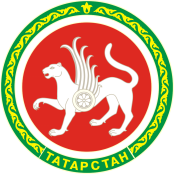 ТАТАРСТАН РЕСПУБЛИКАСЫУРМАН ХУҖАЛЫГЫМИНИСТРЛЫГЫЯмашева пр., 37нчы А йорт, Казан шәh,420124Тел. (843) 221-37-01, Факс  221-37-37, Е-mail: Minleshoz@tatar.ru, сайт: Minleshoz.tatarstan.ruТел. (843) 221-37-01, Факс  221-37-37, Е-mail: Minleshoz@tatar.ru, сайт: Minleshoz.tatarstan.ruТел. (843) 221-37-01, Факс  221-37-37, Е-mail: Minleshoz@tatar.ru, сайт: Minleshoz.tatarstan.ru